Тема Мастер класса:«Изготовление съёмных аксессуаров для женского платья»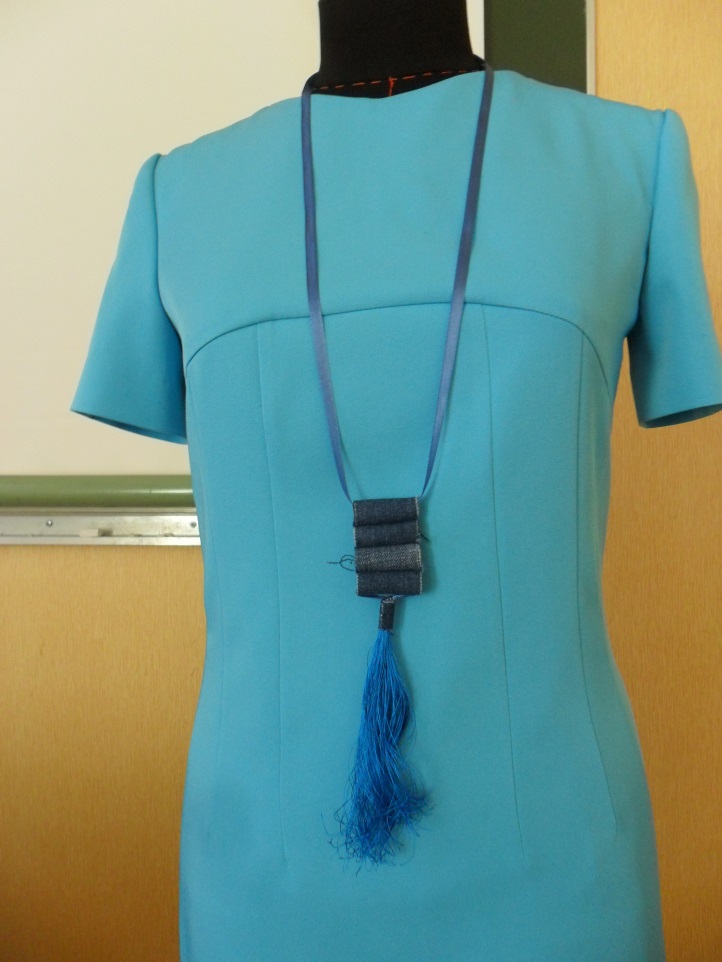 Мастер-класс: «Изготовление съёмных аксессуаров для женского платья»Цель: Научить обучающихся изготовлению съёмных аксессуаров для женского платьяЗадачи: - Расширить кругозор обучающихся в процессе изготовления съёмных аксессуаров, - Развивать наглядно-образное мышление, познавательный интерес, рациональное использование времени и памяти, точность движений. - Воспитывать художественный вкус и творческое отношение к работе, настойчивость в достижении цели, аккуратность, бережливость, сознательное выполнение правил безопасности при работе с огнеопасными, режущими, колющими предметами (зажигалкой, ножницами, иголкой) и клеем.Осваиваемые компетенции:ПК 1.2	Определять свойства и качество материалов для изделий различных ассортиментных групп.ПК 1.4 	Выполнять поэтапную обработку швейных изделий различного ассортимента на машинах или вручную с разделением труда ПК 1.6	Соблюдать правила безопасности труда.ПК 1.7 Пользоваться технической, технологической и нормативнойдокументацией.ОК 1	Понимать сущность и социальную значимость будущей профессии,проявлять к ней устойчивый интерес.ОК 2	Организовывать собственную деятельность, исходя из цели и способов ее достижения, определенных руководителем.ОК 3 	Анализировать рабочую ситуацию, осуществлять текущий и итоговый контроль, оценку и коррекцию собственной деятельности, нести ответственность за результаты своей работы.ОК 4	Осуществлять поиск информации, необходимой для эффективноговыполнения профессиональных задач.ОК 5	Использовать информационно-коммуникационные технологии впрофессиональной деятельности.ОК 6	Работать в команде, эффективно общаться с коллегами, руководством, клиентами и индивидуально.Материально дидактическое оснащение урока: Оборудование для ВТО, инструменты и приспособления для ручных  работ, инструкционно-технологические карты,  джинсовая ткань, кожа, бисер клей «Момент»  шелковые нити, нити «Ирис» , и т.п. видео «Изготовление стильных штучек»Формы:Фронтальная, индивидуальная.Методы проведения занятий: Беседа с объяснением нового материала; Практическая работа; Показ наглядностей; Демонстрация технологического приема.Тип урока: комбинированный.ХОД УРОКАОрганизационный момент: Проверка готовности к мастер-классу.Мотивационный компонентС незапамятных времен женщина старалась быть красивой и привлекательной. Она пыталась  украсить себя различными украшениями.- Кто из вас уже догадался, о чём мы будем сегодня вести речь? Чему научимся? Что узнаем нового? Представьте  ситуацию, вы работаете в ателье по полученной вами профессии портной.  Работая с заказчиком вы пошили платье. При сдаче платья, заказчице  показалось, что платье выглядит не так как она себе это представляла, оно скучное.  Предложите варианты выхода из данной ситуации. - Можно предложить различные виды съёмных декоративных украшений.Объяснение нового материала:Демонстрация технологического приема. Часть 1.         Изготовить самостоятельно украшения в технике цумами канзаши не так трудно, как может показаться на первый взгляд. По сути, используются всего два основных способа складывания лепестков: один из них имеет округлую форму, второй – продолговатую и заострённую. Из этих лепестков и составляется всё то многообразие цветочных украшений, которыми поражают мир японские мастера. Начиная с самых простых цветов из пяти-шести лепестков, вы очень быстро получите положительный результат и, поверив в свои силы, сможете перейти к более сложным .        Для выполнения колье нам следует помнить о технике безопасности при работе с огнеопасными, режущими и колющими инструментами (зажигалкой, ножницами и иглой).        Итак, начнём с более простого острого лепестка. Возьмём квадрат из ткани.1. Складываем квадрат посередине.2. Ещё раз…3. И ещё…Кончики обрезаем и опаляем зажигалкой.4. Обрезаем кончик снизу и так же опаляем .5. Мы получили острый лепесток.Практическая работа.        Изготовление съёмного декоративного кулонаДемонстрация технологического приема. Часть 2.        А теперь попробуем изготовить круглый лепесток из такого же квадратика ткани (Часть II. Слайды 4-5).1. Складываем квадрат посередине.2. Верхние уголки складываем вниз.3. Заготовку переворачиваем на изнанку и заворачиваем боковые уголки к серединке.4. Не переворачивая, складываем деталь пополам уголочками внутрь.5. Отрезаем нижний кончик. Оплавляем и крепко прижав, склеиваем горячие края.6. Получили круглый лепесток.Практическая работа.        Выполнение 6-ти  круглых лепестков (Часть II. Слайды 4-5).Демонстрация технологического приема сборки канзаши.  Сборка канзаши состоит из трёх этапов.1 этап. Собираем по порядку круглые и острые лепестки на иголку с ниткой по своему замыслу и завязываем концы (Слайд 6).2 этап. (Слайд 7) 1. Кружок картона обтягиваем тканью. 2. Выбираем способ крепления фурнитуры. 3. Наливаем на заготовленный кружок клей (на некрасивую сторону). Кладем наш цветочек и с помощью пинцета прижимаем и выравниваем как надо наши лепестки.        Фурнитура крепится при помощи дополнительного отрезка: фурнитура под кружочком или фурнитура на кружочке.3 этап. В серединку цветка наливаем клей и насаживаем на клей с помощью пинцета бусинки, стразу, пуговку и др. (Слайд 8).Практическая работа.        Выполнение колье.Заключительная часть:1. Вопросы для закрепления  материала: - Скажите заказчица уйдет с хорошим настроением  если вы выполните колье и выполните его вместе? - Какой материал  лучше использовать для изготовления съёмных украшений?2. Анализ и оценка работы: Подведение итогов и оценка работы на мастер-классе (фото сессия готовых работ). 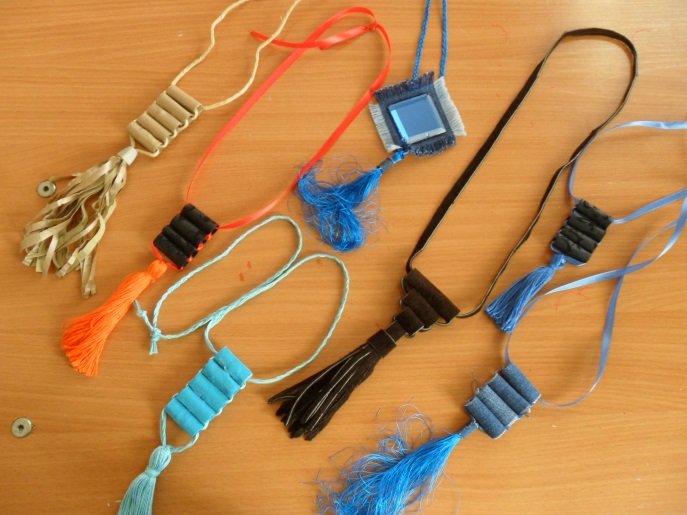  3. Рефлексия: - Вам понравился урок? - Что нового для себя вы узнали? - Легко ли было работать? - Испытывали ли вы сложности в работе? В чём именно?